PRE-REGISTRATION
DEADLINE MAY 15th -2015Names: ________________________Address: _______________________City: ___________________________State: ______ Zip: _______________Pre Registering $80 =____XWith T-shirt $100= ______XWith Hoodie $120= _____XNew comer Donation: $_______________Total: $___________-----------------------------------------------------------Please send checks too678 S. Fawn stCornelius, OR, 97113Direction for the RetreatFrom I-205Take exit 12A to merge onto OR-212/224 EToward Clackamas and EstacadaFollow OR-224 left toward EstacadaTurn left onto Wildcat Mountain Drive, 1 milePast the junction for OR-211Make a slight right onto Eagle Fern RoadPass Eagle Fern Park and turn right ontoSnuffin RoadTurn left onto Camp Road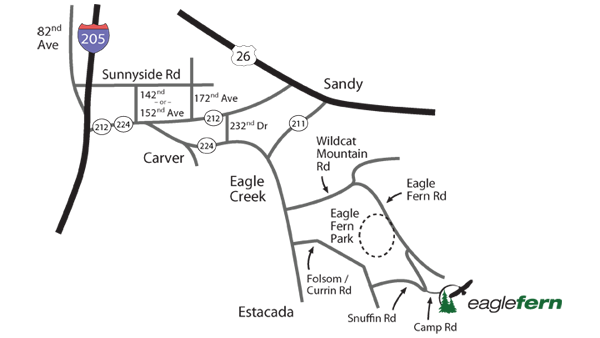 Forest Grove Men’s Retreat 2016 Eagle Fern Campgrounds37700 SE Camp Rd. Estacada OR 97023Date: June 14.15.16 2019This year’s theme: In the Spirit of Brotherhood 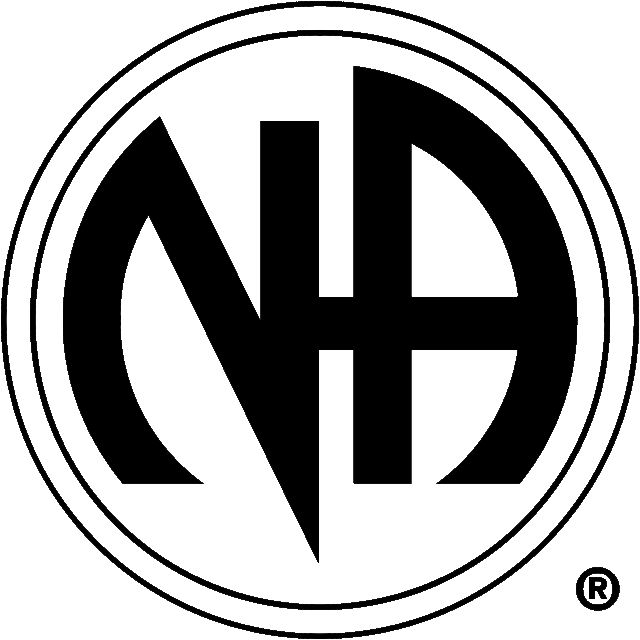 FRIDAY’S AGENDAREGISTRATION Opens at 	3:00pmSIGN UPS FOR ACTIVITIES	3:00pm	DINNER   			7:00pmSPEAKER MEETING			8:00pmCAMPFIRE MEETING			11:00pmSATURDAY’S AGENDA	BREAKFAST			7:00amREGISTRATIONS		8:00amWORKSHOPS		            9-11:30amWorkshop A 9amWorkshop B 10:30amLUNCH				12:00pmTOURNAMENT OF ACTIVITIES   1:00pmDINNER				6:00pmSPEAKER MEETING 		8:00pmAUCTION			9:00pmCAMPFIRE MEETING                    11:00pm SUNDAY’S AGENDABREAKFAST			7:00amELECTIONS			8:30amSPEAKER MEETING		9:00amCLEAN –UP			10:00amCLOSING			12:00pmWORKSHOPSBrotherhood Time: 9am-10am, Sat.Telling the TruthTime 10:30am-11:30am, Sat.ACTIVITIESSignups are at registration PINOCHLE TOURNAMENTStarts at 1pmSingle elimination play to 500 Double deck pinochle cards HORSESHOE TOURNAMENTStarts at 1pmSingle eliminationPartners onlyBASKETBALL 3 ON 3 TOURNAMENTSStarts at 3pmSingle elimination Must have 3 players to be eligibleNo age requirementSOFTBALL GAMEStarts at 4pmMust bring your own gloves and batsThis is just for funTeams can be up to 9 players on each team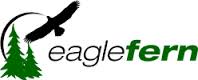 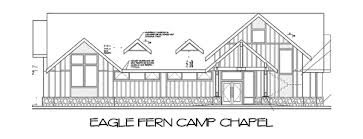 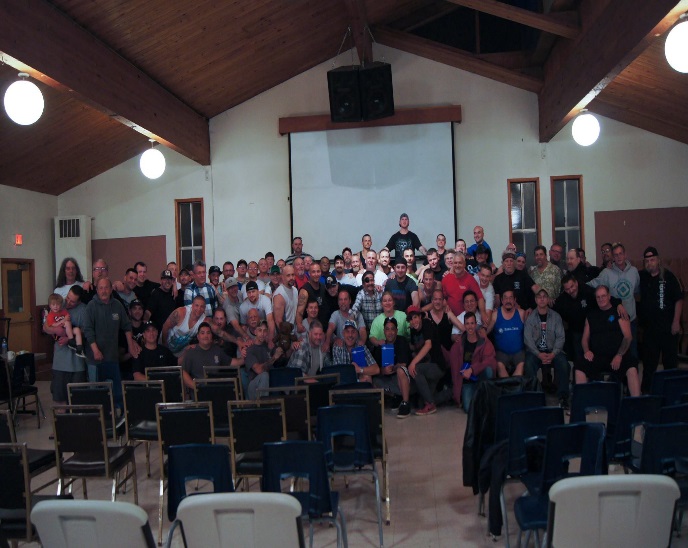 